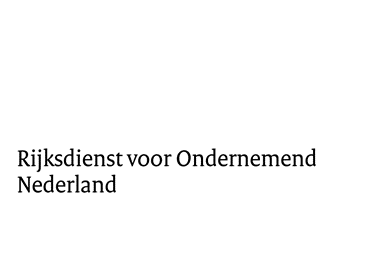 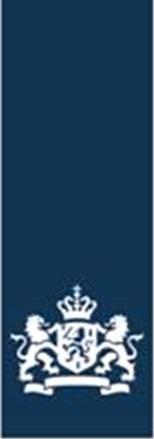 Format MijlpalenplanningSubsidieregeling procesondersteuning opschaling renovatieprojecten (SPOR) De mijlpalenplanning is een verplichte bijlage bij de SPOR aanvraag. In deze planning laat u zien welke stappen u wanneer neemt om te komen tot een verduurzamingsplan. In de onderstaande tabel kunt deze stappen vermelden. Nr.Naam mijlpaalKorte beschrijvingStartdatum1234567891011121314151617181920